Spáľňa2ks šatníkové skrine, Výška:2000 cm Hľbka:45 cm Šírka:90 cm 2ks nočne stolíky, Výška: 50 cm Hľbka:30 cm Šírka:47 cm 1ks komoda, Výška: 65 cm  Hľbka: 40 cm  Šírka135 cm,Použitá by bola latovka s prírodnou dubovou dyhou, stačilo by keby boli zafrézované len vonkajšie spojovacie hrany. Pripadne spojovacie hrany by mohli byt robene cez dubový hranol, ktorý by mal vyfrézovane oblúky a na to by sa napájala latovka. Skriňa by mala hladké dvere, nie ako na obrázku.Úprava povrchu: polomat/mat tvrdý olej resp. vosk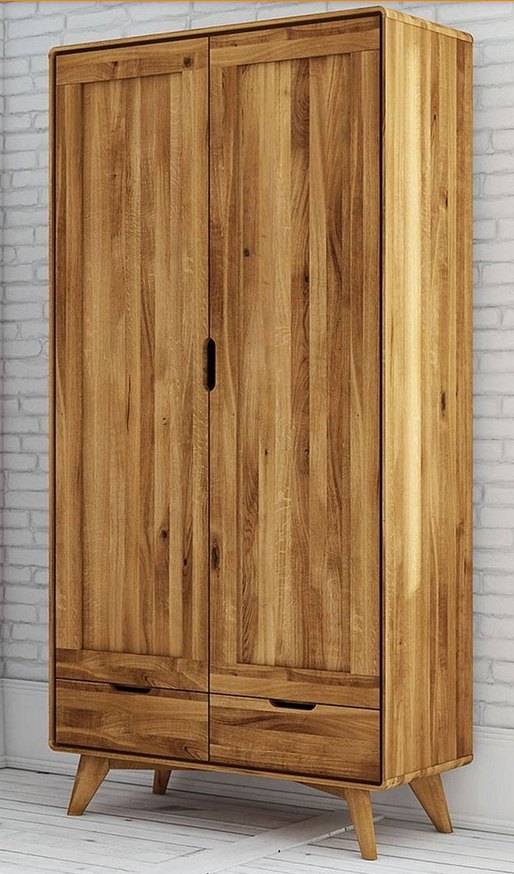 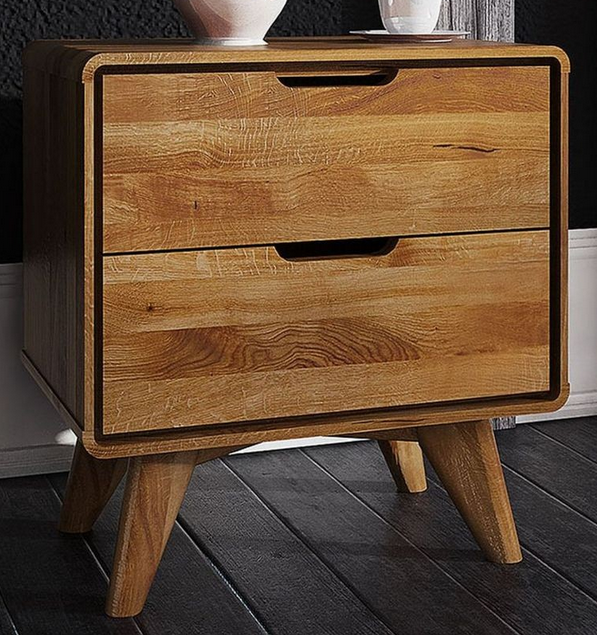 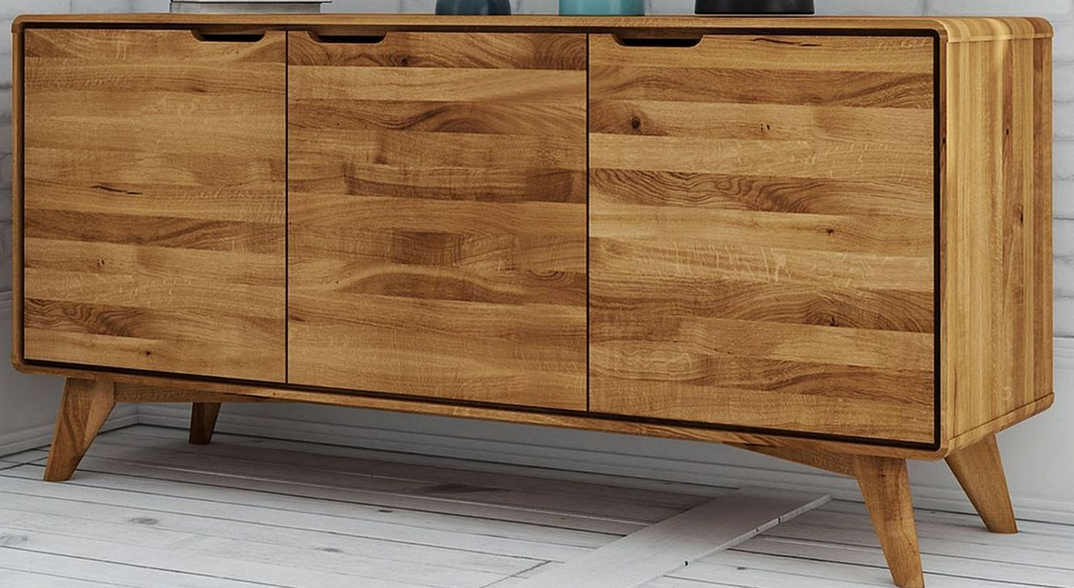 